УЧИМ ДЕТЕЙ 5-6 ЛЕТ ПЕРЕСКАЗЫВАТЬ,  СОСТАВЛЯТЬ  РАССКАЗ  ПО КАРТИНКАМПересказ рассказа "Богатый урожай" с использованием сюжетных картинок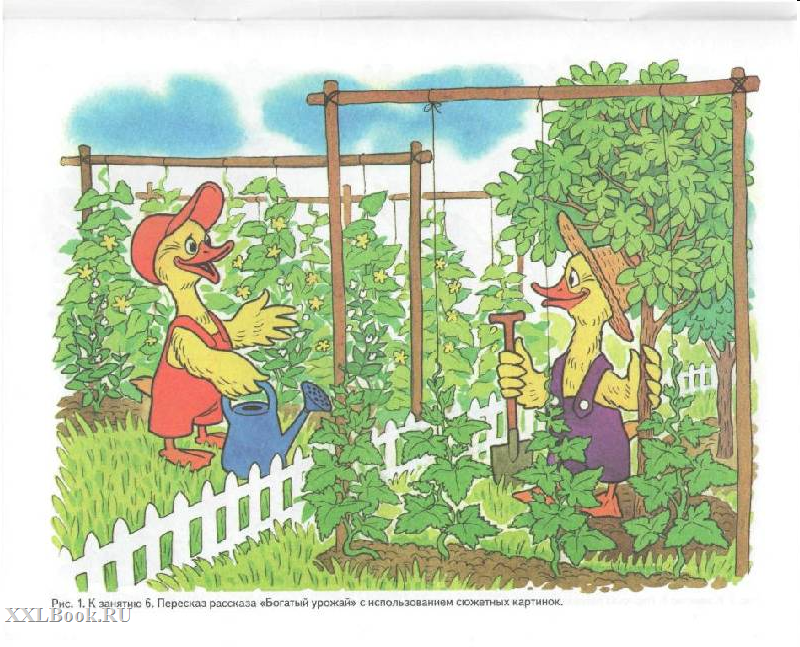 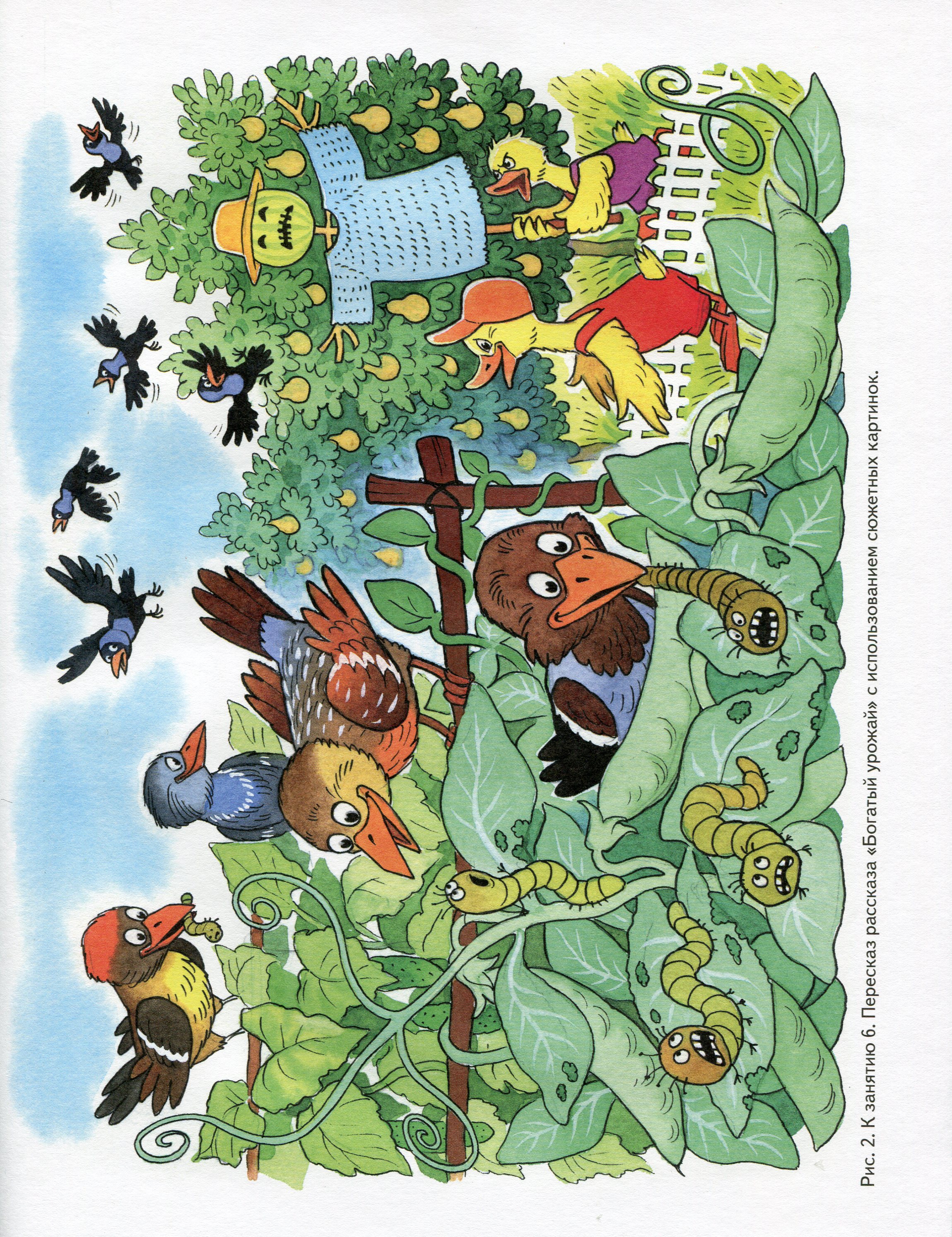 1.Чтение рассказа.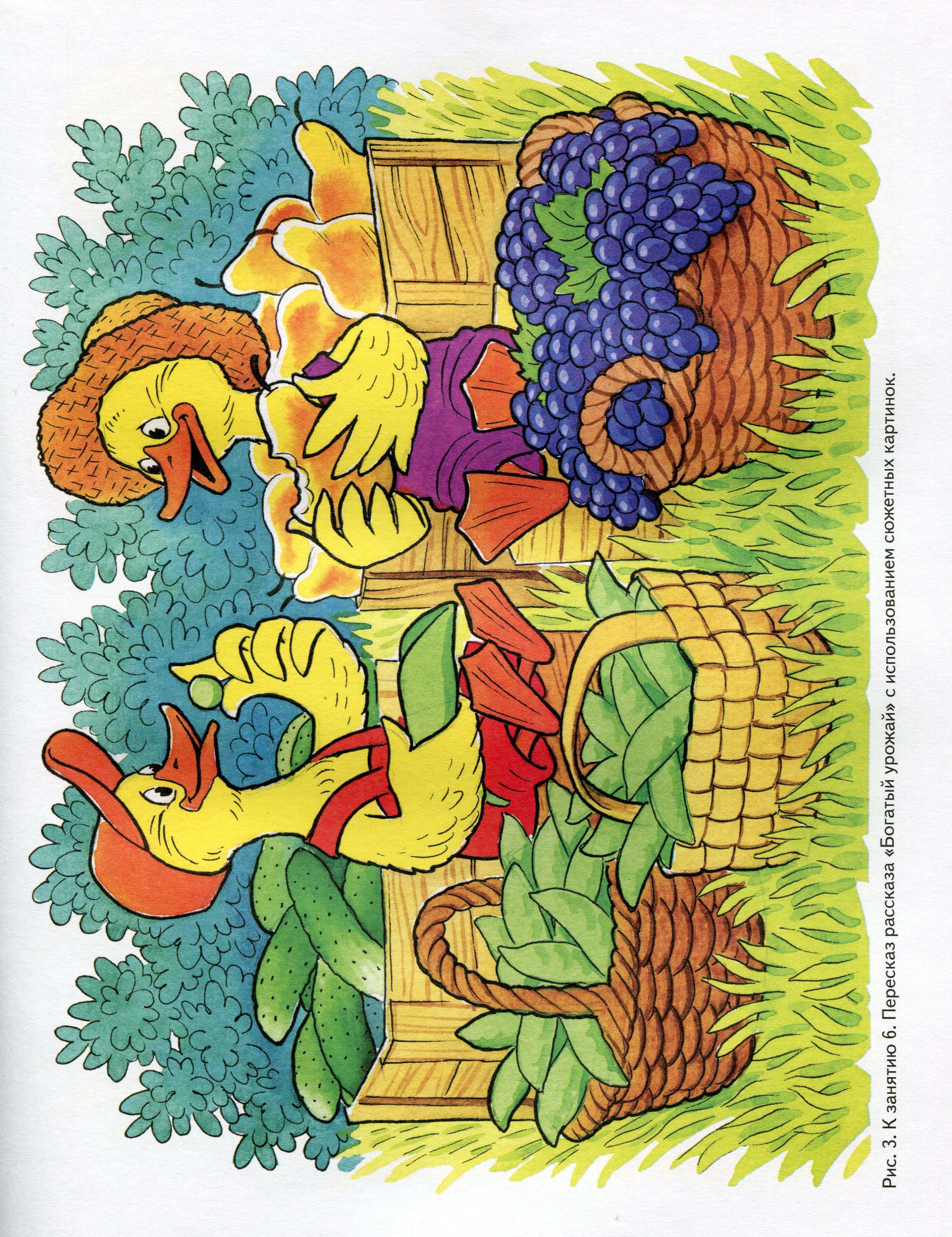 Богатый урожай.Жили-были трудолюбивые гусята Ваня и Костя. Ваня очень любил трудиться в саду, а Костя - в огороде. Решил Ваня вырастить урожай груш и винограда, а Костя - урожай гороха и огурцов. Овощи и фрукты выросли на славу. Но тут Костин урожай стали поедать ненасытные гусеницы, а к Ване в сад повадились шумные галки и стали клевать груши и виноград. Гусята не растерялись и стали бороться с вредителями. Костя позвал на помощь птичек, а Ваня решил сделать пугало. В конце лета Костя и Ваня собрали богатый урожай овощей и фруктов. Теперь никакая зима им была не страшна.2. Беседа.- О ком этот рассказ?- Где любил работать Ваня? Как его можно назвать?- Где любил работать Костя? Как его можно назвать?- Что выращивал в саду Ваня?- А что в огороде Костя?- Кто мешал Ване? А кто Косте?- Как можно назвать гусениц и галок?- Кто помог Ване избавиться от гусениц?- А что сделал Костя, чтобы отпугнуть галок?- Чему радовались трудолюбивые гусята в конце лета?3.Пересказ рассказа.